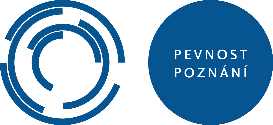 INFORMACE O ZPRACOVÁNÍ OSOBNÍCH ÚDAJŮaSOUHLAS SE ZPRACOVÁNÍM OSOBNÍCH ÚDAJŮv souladu s Nařízením Evropského parlamentu a Rady (EU) 2016/679 ze dne 27. dubna 2016 O ochraně fyzických osob v souvislosti se zpracováním osobních údajů a volném pohybu těchto údajů a o zrušení směrnice 95/46/ES (dále jen „Nařízení“)Letní příměstské vědecké tábory 2018, Pevnost poznání, Univerzita Palackého v OlomouciIČ: 61989592SOUHLAS SE ZPRACOVÁNÍM OSOBNÍCH ÚDAJŮSouhlasím, aby pověřená osoba zpracovávala v rámci propagace výše uvedené akce moje:fotografievideazvukové záznamyza účelem:marketingu (zejména v propagačních materiálech, letácích),prezentace na webu,prezentace na sociálních sítích (např. Facebook, Instagram, Twitter apod.),Dále souhlasím, aby pověřená osoba zpracovala i mételefonní číslo (u nezletilých telefonní číslo zákonného zástupce)e-mail (u nezletilých e-mail zákonného zástupce)rodné číslomoje jméno a příjmení, datum narození, adresu místa pobytuza účelem vedení evidence o účastnících letního příměstského tábora a s tím souvisejícími činnostmi.Souhlasím, aby mé Osobní údaje byly zpracovávány a uchovávány po celou dobu trvání účelu zpracování (tedy i po tom, kdy přestanu vykonávat činnost, pro kterou jsem pověřenou osobou evidován po dobu maximálně 10 let).Jsem srozuměn/srozuměna se svým právem:mít přístup ke svým osobním údajům,požadovat jejich okamžitou opravu dle aktuálních změn,na výmaz osobních údajů bez zbytečného odkladu, pokud jsou dány oprávněné důvody,odvolat tento souhlas,Prohlašuji,  že  jsem  si  text  formuláře  pečlivě  přečetl/přečetla,  obsahu  rozumím  a souhlasím s ním. To stvrzuji mým vlastnoručním podpisem.V	    dne     	Jméno a Příjmení	PODPIS(u nezletilých podpis zákonného zástupce)